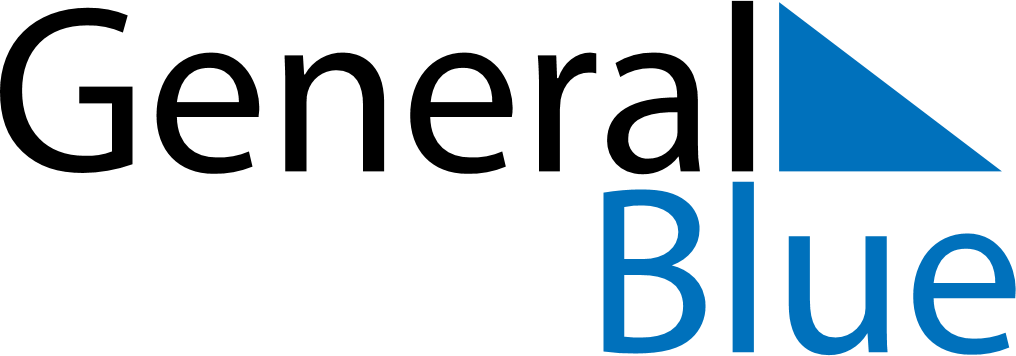 June 2028June 2028June 2028June 2028El SalvadorEl SalvadorEl SalvadorSundayMondayTuesdayWednesdayThursdayFridayFridaySaturday12234567899101112131415161617Father’s Day1819202122232324Día del Maestro25262728293030